О внесении изменений в План реализации основных направлений подпрограммы «Профилактика экстремизма и терроризма на территории Североуральского городского округа» муниципальной программы Североуральского городского округа «Безопасность жизнедеятельности населения Североуральского городского округа» 
на 2019 год, утвержденный постановлением Администрации Североуральского городского округа от 25.01.2019 № 60Руководствуясь Федеральным законом от 06 октября 2003 года № 131-ФЗ «Об общих принципах организации местного самоуправления в Российской Федерации», Уставом Североуральского городского округа, постановлением Администрации Североуральского городского округа от 30.10.2013 № 1535 
«Об утверждении муниципальной программы Североуральского городского округа «Безопасность жизнедеятельности населения Североуральского городского округа» на 2014-2021 годы, Администрация Североуральского городского округаПОСТАНОВЛЯЕТ:Внести в План реализации основных направлений подпрограммы «Профилактика экстремизма и терроризма на территории Североуральского городского округа» муниципальной программы Североуральского городского округа «Безопасность жизнедеятельности населения Североуральского городского округа» на 2019 год, утвержденный постановлением Администрации Североуральского городского округа от 25.01.2019 № 60, следующие изменения: пункты 2 и 3 таблицы изложить в следующей редакции:2. Контроль за выполнением настоящего постановления возложить 
на Заместителя Главы Администрации Североуральского городского округа 
Ж.А. Саранчину. 3. Разместить настоящее постановление на официальном сайте Администрации Североуральского городского округа.ГлаваСевероуральского городского округа			                   В.П. Матюшенко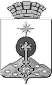 АДМИНИСТРАЦИЯ СЕВЕРОУРАЛЬСКОГО ГОРОДСКОГО ОКРУГА ПОСТАНОВЛЕНИЕАДМИНИСТРАЦИЯ СЕВЕРОУРАЛЬСКОГО ГОРОДСКОГО ОКРУГА ПОСТАНОВЛЕНИЕ08.10.2019                                                                                                      № 1026                                                                                                     № 1026г. Североуральскг. Североуральск2.Приобретение, монтаж, установка и замена камер видеонаблюденияв течение 2019 года100,0Отдел гражданской обороны, предупреждения чрезвычайных ситуаций и обеспечения безопасности дорожного движения3.Изготовление печатной продукции (блокноты, ручки, брелоки, листовки и прочее), в том числе погашение кредиторской задолженности за 2018 год (по договору от 02.11.2018 № 104/18 ИП Марзан)в течение 2019 года55,0 в том числе 11,0Администрации Североуральского городского округа